COURSE TEXTBOOK LIST INFORMATION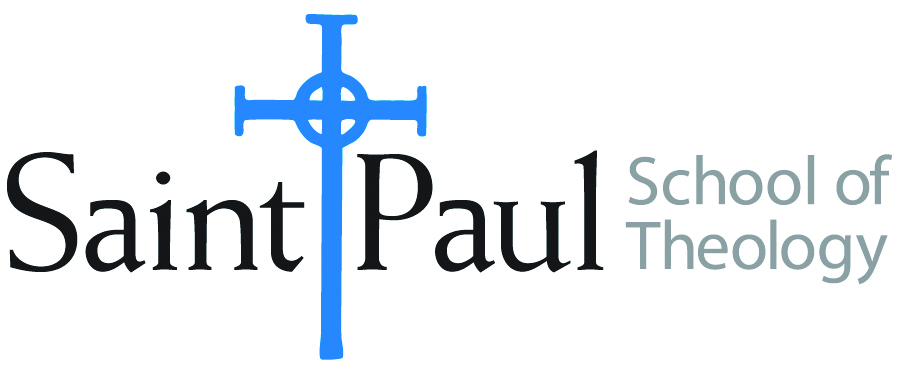 FACULTY INSTRUCTIONSFACULTY INSTRUCTIONSSTUDENT INSTRUCTIONS(Both Campuses)STUDENT INSTRUCTIONS(Both Campuses)For each semester taught, faculty should complete and submit a new form for every course and return to Ethel Tomlinson in the Registrar’s Office.  Forms are due by the first day of registration for a given term.  Faculty should request Desk copies for Teaching Assistants on this form.  It is up to the publishers’ discretion whether or not to provide desk copies for teaching assistants.For each semester taught, faculty should complete and submit a new form for every course and return to Ethel Tomlinson in the Registrar’s Office.  Forms are due by the first day of registration for a given term.  Faculty should request Desk copies for Teaching Assistants on this form.  It is up to the publishers’ discretion whether or not to provide desk copies for teaching assistants.Students may acquire textbooks by ordering online or directly from the publisher, which in some cases, the prices are more economical. Regardless of shopping/ordering method, students may check Cokesbury online for discount on text, or follow recommendations by your professor.    Students may acquire textbooks by ordering online or directly from the publisher, which in some cases, the prices are more economical. Regardless of shopping/ordering method, students may check Cokesbury online for discount on text, or follow recommendations by your professor.    COURSE INSTRUCTOR(S)Hal KnightHal KnightHal KnightCOURSE NUMBER & SECTIONDST 312DST 312DST 312COURSE NAMEThe Means of Grace in the Wesleyan TraditionThe Means of Grace in the Wesleyan TraditionThe Means of Grace in the Wesleyan TraditionCOURSE SEMESTER &YEAR  Fall, 2018Fall, 2018Fall, 2018DATE OF SUBMISSION3-19-183-19-183-19-18REQUIRED TEXTBOOKS LISTREQUIRED TEXTBOOKS LISTREQUIRED TEXTBOOKS LISTREQUIRED TEXTBOOKS LISTREQUIRED TEXTBOOKS LISTREQUIRED TEXTBOOKS LISTREQUIRED TEXTBOOKS LISTREQUIRED TEXTBOOKS LISTBOOK TITLE and EDITION(include subtitle if applicable)BOOK TITLE and EDITION(include subtitle if applicable)AUTHOR(S)No. ofPAGES to be readPUBLISHER and DATE13-Digit ISBN(without dashes)LIST PRICE(estimate)DESK COPY1John Wesley’s Sermons: An AnthologyOutler and Heirzenrater267Abingdon 19919780687204953$28.002 United Methodist DoctrineScott J. Jones      200   Abingdon, 2002    9780687034857$26.003The Presence of God in the Christian LifeHenry H Knight III196Scarecrow 19929780810825895$59.954A Blueprint for DiscipleshipKevin M Watson115Discipleship Resources 20099780881775563$15.005 Shaped by the WordRobert M. Mulholland      143   Upper Room,    2001    9780835809368$12.0067TOTAL Number of Pages to Be ReadTOTAL Number of Pages to Be Read   921RECOMMENDED TEXTBOOKS LISTRECOMMENDED TEXTBOOKS LISTRECOMMENDED TEXTBOOKS LISTRECOMMENDED TEXTBOOKS LISTRECOMMENDED TEXTBOOKS LISTRECOMMENDED TEXTBOOKS LISTRECOMMENDED TEXTBOOKS LISTRECOMMENDED TEXTBOOKS LISTBOOK TITLE and EDITION(include subtitle if applicable)BOOK TITLE and EDITION(include subtitle if applicable)AUTHOR(S)No. ofPAGES to be readPUBLISHER and DATE13-Digit ISBN(without dashes)LIST PRICE(estimate)DESK COPY1Eight Life-Enriching Practices of United MethodistHenry H Knight IIIAbingdon 20019780687087341$8.002The Means of GraceAndrew C. Thompson  Seedbed, 20159781628242270$16.953The Class MeetingKevin M. Watson  Seedbed, 20139781628240580$16.954